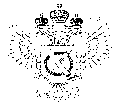 «Федеральная кадастровая палата Федеральной службы государственной регистрации, кадастра и картографии» по Уральскому федеральному округу(Филиал ФГБУ «ФКП Росреестра» по УФО)г. Ханты-Мансийск,	   									       Ведущий инженер ул. Мира, 27					                          		     отдела контроля и анализа деятельности    									                                                     Кургак Н.В.						                                                                                    8(3467) 960-444 доб.2010                                                                                                                                                                                     e-mail: Press86@ural.kadastr.ru
Пресс-релиз01.03.2019Кадастровая палата по Уральскому федеральному округу в городе Ханты-Мансийске приглашает на семинар для кадастровых инженеровВ Кадастровой палате состоится семинар для кадастровых инженеров на тему: «Осуществление кадастрового учета и государственной регистрации прав на недвижимое имущество в соответствии с Федеральным законом от 13.07.2015 №218 «О государственной регистрации недвижимости» и принятым в соответствии с ним подзаконными актами»Семинар пройдёт 22 марта 2019 года по адресу: г. Ханты-Мансийск, ул. Мира, д.27 Начало мероприятия в 11:00.В программе мероприятия будут освещены вопросы, касающиеся изменений законодательства в сфере кадастрового учета и регистрации прав на недвижимое имущество. Будут рассмотрены вопросы, возникающие при внесении сведений в Единый государственный реестр недвижимости сведений о территориальных зонах, границах населенных пунктов; требования к подготовке межевых планов по уточнению границ земельных участков; типичные ошибки, допускаемые кадастровыми инженерами при подготовке межевых планов по уточнению границ и многие другие.Более подробную информацию о программе семинара, форме заявки и стоимости можно узнать по телефону + 7 (3467) – 960-0444 (доб.2018)Рекомендуем заранее направить нам интересующие вас вопросы по тематике семинара на адрес электронной почты – OOVK86@ural.kadastr.ru. Поступившие до даты проведения мероприятия вопросы систематизируются и направляются ведущим семинар консультантам для предварительной проработки._____________________________________________________________________________При использовании материала просим сообщить о дате и месте публикации на адрес электронной почты Press86@ural.kadastr.ru или по телефону 8(3467) 960-444 доб.2010. Благодарим за сотрудничество.